Министерство образования и науки Республики Татарстан ВСЕРОССИЙСКАЯ ОЛІІМПИАДА ШКОЛЬНИКОВ ПО OCHOBAM БЕЗОПАСНОСТИ ЖИЗНЕДЕЯТЕЛЬНОСТИ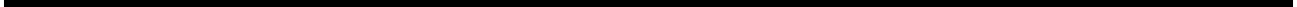 КРИТЕРИИ И МЕТОДИRА ОЦЕНКИ ВЫПОЛНЕННЫХ ОЛИМПИАДНЫХ ЗАДАНИИ ДЛЯ 10-11 КЛАССОВмуниципальныи этапа Всероссиискои олимпиады школьников по основам безопасности жизнедеятельности 2016-2017 учебный годRазань - 2016ЗАДАНИЕ 1. Выполните задание: (А) Даите определения понятии. (Б) Раскроите сущность  движения  по азимуту.Вариант ответа.(А) Дайте определения понятий:Автономное существование - это существование человека или группы людей волей случая оказавшихся  в критическом  положении, один на один с природой. Автономное существованиеэто жизнедеятельность человека  (группы)  сопряженная  с угрозой  для их жизни и здоровья вGЛОВИЯХ  OГ]ЭiIHИЧeHHOГO KOHTIIKTП  С ЛЮДЬМИ  ИЛИ  П]ЭИ ПОЛНОМ EГO OTG	СТВИИ.Азимут — в геодезии угол между направлением на север и направлением на какой-либо заданный предмет.Магнитным азимутом - называется горизонтальный угол, измеряемый  по  ходу  часовой стрелки от северного направления магнитного меридиана до направления на предмет. Он имеет значения от 0 до 360 градусов.(Б) Раскройте сущность движения по азимуту.Для движения по азимутам необходимо знать магнитные азимуты с каждого пункта на маршруте движения и расстояния между пунктами движения в пapax шагов (для человека среднего роста пapa шагов принимается за 1,5 м). При движении на машине расстояние измеряют по спидометру. Эти данные подготавливает командир и оформляет в виде схемы маршрута.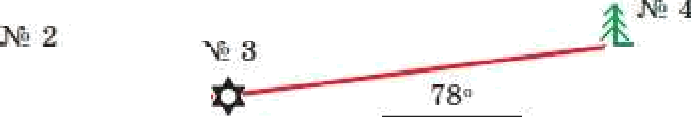                                                                          830 п. m.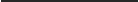 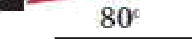 Рис. 1. Схема маршрута  движения ло азимутам (п.ш. — пара шаэов)При движении переходят от одного пункта к другому, выдерживая направление на ориентиры и ведя счет пар шагов. На исходном и поворотных пунктах по заданному азимуту с помощью компаса находят направление движения. В этом направлении выбирают и запоминают или более удаленный ориентир (вспомогательный), или ориентир, расположенный ближе к поворотному пункту маршруга движения (промежуточный). Если с промежуточного ориентира не виден поворотный пункт, то определяют следующий ориентир.Оценка  задания.  Максимальная  оценка  за  правильно  выполненное  задание  —  10  баллов,при этом:а) за правильное выполнение части:«А» задания начисляется 6 баллов за каждый правильный фрагменты по 2 баллу);«Б» задание начисляется 4 балла	за каждый правильный фрагменты по 4 балла, если: более 100% оценивается в - 4 балла,‘менее 50% оценивается в - 2 балла,’),б) при отсутствии правильных и не указанных ответов баллы не начисляются.ЗАДАНИЕ 2. Дополните схему видов наказаний, назначаемых несовершеннолетним согласно  Уголовного  кодекса ст.88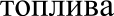 Оценка задания. Максимальная оценка за правильно выполненное задание — J#  баллов, при этом:за правильную расстановку всех фрагментов назначается 7 баллу;за знаниевый компонент назначается 2 балл,‘при ошибочной расстановке хотя бы одного из фрагментов баллы не начисляются.Задание 3. Заполните схему, вписав основные типы чрезвычайных ситуаций техногенного характера и места их возможного возникновения.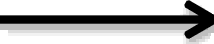 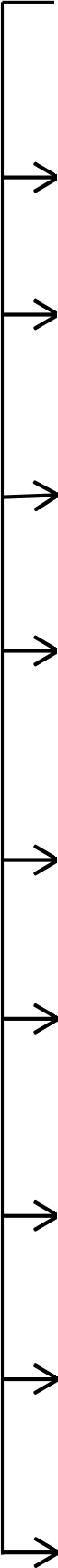 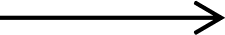 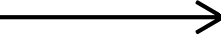 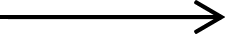 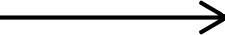 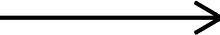 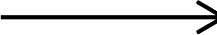 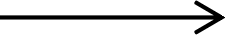 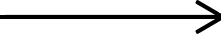 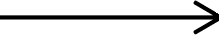 Оценка задания. Максимальная  оценка за правильно выполненное задание,  Jfi баппов, при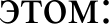 за правильное определение каждого фрагмента начисляется по 0.5 баллу,‘За знаниевый компонент начисляется 1 балла.при отсутствии правильных ответов баллы не начисляются.Задание 4. В целях подготовки к ЧС происходит строительство новых и реконструкция (ремонт) существующих инженерно-технических сооружений, предназначенных для защиты населения и территории от поражающих факторов, вызываемых  техногенными  авариями  и  стихийными бедствиями.Укажите основные мероприятия инженерной защиты населения в условиях ЧС техногенного характера.Вариант ответа.Укрытие людей в существующих защитных сооружениях гражданской обороны и в приспособленных сооружениях, подвальных помещениях, цокольных этажах, в подземных пространствах объектов торгово- социального назначения.Использование отдельных герметизированных помещений в жилых домах и общественных зданиях на территориях, прилегающих к радиационно и химически опасным объектам.Предотвращение разливов аварийно химически опасных веществ путем обваловки (насыпающая привозного грунта или заглубления емкости AXOB.Максимальная оценка за правильно выполненное задание — 10 баллов, при этом: а) за  правильный ответ :за правильное определение каждого фрагмента начисляется по 3 балла,’За знаниевый компонент начисляется 1 балл.б) при отсутствии правильных ответов баллы не начисляются.ЗАДАНИЕ 5. Гигиена относится к наиболее древним отраслям медицинских знаний. Для изучения санитарного состояния среды, окружающей человека, и её влияния на организм используются физические, химические, физиологические, токсикологические и другие методы позволяющие определить уровень здоровья.А) Вставьте недостающие фрагменты  в определение  из предложенных ниже:Гигиена — это область шебпqпны, изучающая влияние условий жизни и труда на здоровье человека и разрабатывающая меры профилактики различных заболеваний, обеспечения оптимальных условий существования, сохранения здоровья и продления жизни.Б) Заполните таблицу, указав основные показатели, которые характеризуют уровень здоровья.Оценка задания. Максимальная  оценка за правильно выполненное  задание — 10  баллов,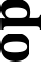 при этом:а) за правильное выполнение части:«А» задания начисляется 4 баллов за каждый правильный фрагменты по 1 баллу);«Б» задания начисляется 6 баллов за каждый правильный фрагменты по 2 балла);б) при отсутствии правильных и не указанных ответов баллы не начисляются.ЗАДАНИЕ 6. На картинке изображено распределение задач между боицами при оказании первои помощи раненому в укрытии. Укажите действие каждого бойца?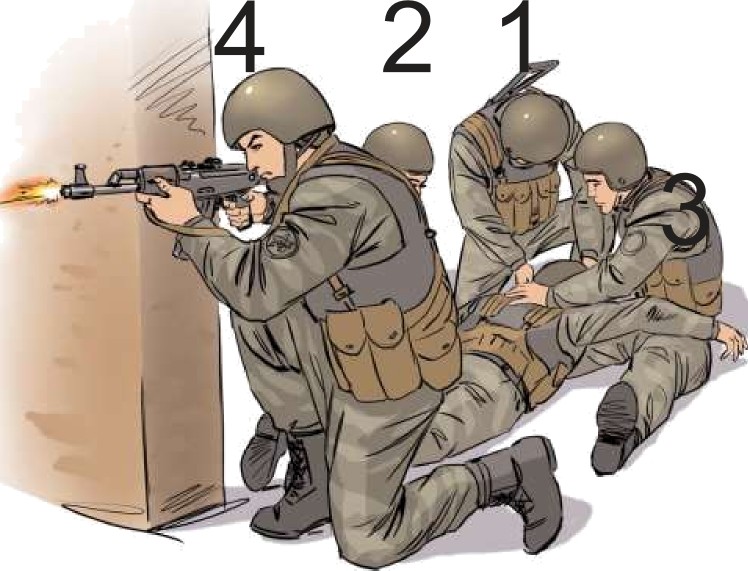 Первый номер. Помогает третьему номеру втащить раненого в укрытие. Затем приступает к снятию каски и выявлению признаков биологической смерти (см ). Осматривает голову на наличие ран и повреждений костей черепа. Во время транспортировки к санитарному транспорту несет головной конец носилок слева.Второй номер. Расстилает плащевые носилки или плащ палатку. Затем снимает с раненого разгрузочный жилет и бронежилет, определяет пульс на сонной артерии. В случае клинической смерти наносит прекордиальный удар, проводит непрямой массаж сердца. Во время транспортировки к санитарному транспорту несет головной конец носилок справа.Третий номер. После транспортировки раненого в укрытие помогает снять разгрузочный  жилет и затем бронежилет. Расстегивает поясной ремень. Во времяпроведения реанимации приподнимает ноги раненого. При транспортировке к санитарному транспорту несет ножной конец носилок.Четвертый номер. Обеспечивает огневое прикрытие. При возможности помогает перенести раненого с земли на носилки и транспортировать его к санитарному транспорту, оставляя за собой задачу огневого прикрытия.Оценка задания. Максималъная оценка за правильно выполненное задание — 10 баллов, при этом:за каждый правильный ответ по каждой из четырех позиций начисляется по 2 балла;за наличие знаниевого компонента начисляется 2 балла;при отсутствии правильных ответов, баллы не начисляются.ЗАДАНИЕ 7. К числу основополагающих актов в области обеспечения обороны и строительства  Вооруженных  Сил относится:а)назовите основные законодательные акты регламентирующие особенности военнои службы и обороны страны.Вариант  отве та:Федеральный Закон «Об обороне»;Федеральный Закон «О воинской обязанности и военной службе»;Федеральный Закон «О статусе военнослужащих»;Федеральный Закон «О мобилизационной подготовке и мобилизации в Российской Федерации»;Федеральный Закон «Об альтернативной гражданской службе».в) какова основная задача Федерального закона «О мобилизационной подготовке и мобилизации в Российской  Федерации»Вариант   о тв  ета :Настоящий Федеральный закон осуществляет правовое регулирование в области мобилизационной подготовки и мобилизации в Российской Федерации, устанавливает права, обязанности и ответственность органов государственной власти, органов местного самоуправления, а также организаций независимо от форм собственности и их должностных лиц, граждан Российской Федерации в этой области.Оценка задания. Максимальная оценка за правильно выполненное задание, которое состоит из 2-х частей—  10 баллов, при этом:а) за правильно выполненное задание в части «А» начисляется  -5 баллов (по 1 баллу за каждую из шести позиций). Если по какой либо позиции ответ не верен, или не указан, баллы не начисляются;6) за правильно выполненное задание в части «Б» начисляется - 5 баллов необходимо принимать любой вариативный ответ, смысл которого не расходится с поставленным вопросом; оценивать знаниевый компонент; умение последовательно и логично излагать свои рассуждения и предположения. Если по какой либо позиции ответ не верен, или не указан, баллы не начисляются.Задание 8. Еще в древние  времена  люди,  выражая  признательность отдельным членам своего  общества  за  отличия  и  смелость,  разрешали самым достоиным носить символы охотничьего мастерства — звериные клыки, шкуры. В современное время за проявленный героизм, за заслуги, за успешное руководство, граждане Российскои Федерации награждаются медалями и орденами. Заполните правую часть столбца таблицы напротив каждого   рисунка,   кому   и  за  какой   род  деятельности   вручается  даннаяОрденом Святого апостола Андрея Первозванного награждаются видные государственные и общественные деятели, выдающиеся представители науки, культуры, искусства и различных отраслей экономики за исключительные заслуги, способствующие процветанию, величию и славе России.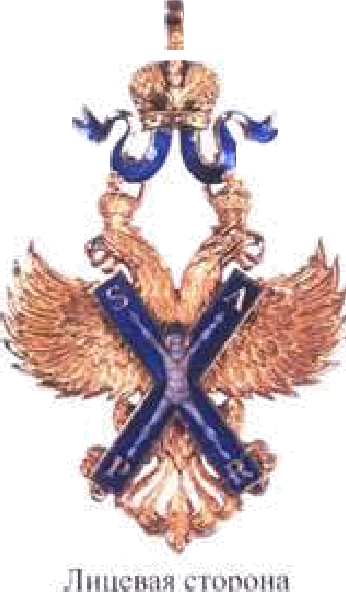 Орденом "За военные заслуги" награждаются военнослужащие		из		числа			офицеров: за образцовое исполнение служебных обязанностей и достижение высокой боевой выучки военнослужащих подчиненных       подразделений,       частей,       соединений; за высокую боевую готовность войск и обеспечение обороноспособности			Российской		Федерации; за высокие личные показатели в служебной деятельности и профессиональной	подготовке,		мужество	и самоотверженность, проявленные при исполнении воинского долга в ходе выполнения боевых или  учебно-боевых  задач;  за заслуга в укреплении боевого содружества и военного сотрудничества с иностранными государствами.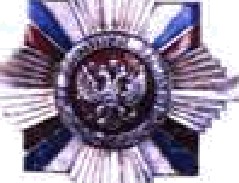 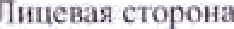 1.1. Орденом "За военные заслуги" также награждаются работники оборонно-промышленного комплекса Российской Федерации,		научных		и	научно-исследовательских организаций,				государственных			органов: за	заслуги	в		разработке,		производстве	и	введении	в эксплуатацию современной военной техники и вооружения. Медалью Жукова награждаются военнослужащие за отвагу,самоотверженность и личное мужество, проявленные в боевых действиях при защите Отечества и государственных интересов Российской Федерации, за особые отличия при несении боевой службы, боевого дежурства и при участии в учениях и маневрах, за отличные показатели в боевой подготовке.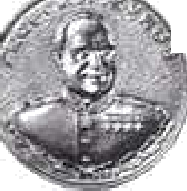 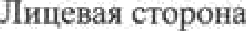 Медалью "За спасение погибавших" награждаются  граждане за спасение людей во время стихийных бедствий, на воде, под землей, при тушении пожаров и при других обстоятельствах, сопряженных с риском для жизни.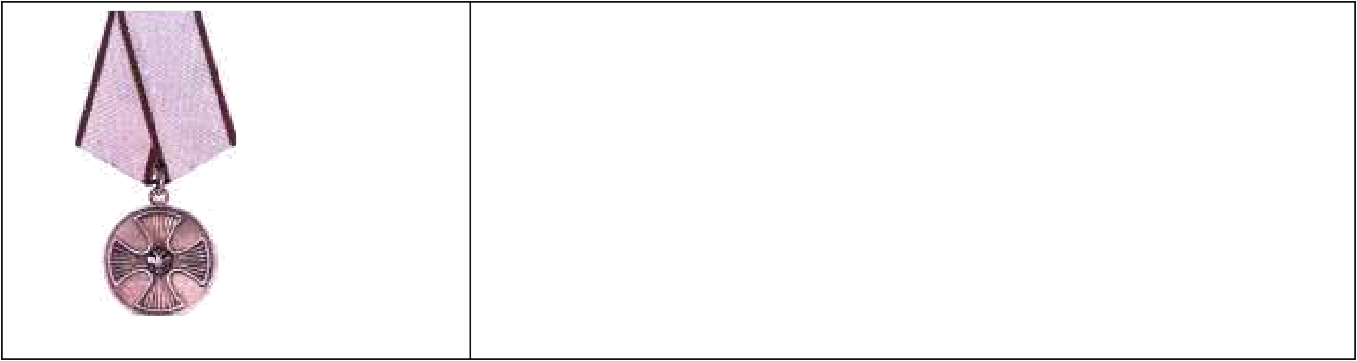 Оценка задания. Максимальная оценка за правильно выполненное задание — 10 баллов, при этом: а) за  правильный ответ :более 50% оценивается в - 2 балла за каждую позицию,‘менее 50% оценивается в - 7 билл sn каждую позицию,б) учитывается знаниевый компонент с точки зрения , грамотного изложения в - 2 балла;ЗАДАННЯ ТЕОРЕТИЧЕСКОГО TУPA (Блок тестирования)Матрица ответов на тестовые  заданияМримечание:а) при оценке заданий, 0 баллов выставляется за неправильные ответы, а также, если участником отмечено большее количество ответов, чем предусмотрено (в том числе правильные) или все ответы;б) при отсутствии правильных ответов, а также если ответы не отмечены баллы не начисляются.штраф в размере от 10 до 500исправительные работы (ихарест (его могуг назначитьминимальных размеровназначают  несовершеннолетнимнесовершеннолетнимоплаты труда или в размере заработной  оплатыОСужденным на срок до однОГО*° iIосужденным, достигшим к моменту  вынесения судомОсновные показателиОбъективные (температура тела, кровяное давление, частота пульса, процент содержания гемоглобина и число лейкоцитов в крови, содержание caxapa и многие другие).Основные показателиСубъективные (самочувствие, настроение, наличие аппетита, сон и др.).Основные показателиКоличество здоровья (физические, умственные, голод, холод, стресс и др.) без изменений состояния, т. е. без остаточных последствий).Номер теста1234567	87	8910Верный ответбгбввб6	г6	ггаНомер теста11121314151617Верный ответва6га,ба,ба,в